 Г Л А В А   А Д М И Н И С Т Р А Ц И ИМ У Н И Ц И П А Л Ь Н О Г О     Р А Й О Н А«ЛЕВАШИНСКИЙ РАЙОН» РЕСПУБЛИКИ ДАГЕСТАНП  О  С  Т  А  Н  О  В  Л  Е  Н  И  Е  № 212от 23 ноября 2020 годас. ЛевашиО программе по улучшению условий и охраны труда  работающих на территории МР «Левашинский район»на период 2020-2024 годыВ соответствие с Федеральным законом от 17.07.1999 года №181 «Об основах охраны труда в Российской Федерации» и ст.ст.210,216,226 Трудового Кодекса Российской Федерации  п о с т а н о в л я ю:         1.Утвердить прилагаемую программу по улучшению условий и охраны труда   работающих на территории МР «Левашинский район» на период                   2020-2024 годы.         2. Постановление главы Администрации Левашинского района от 19 января 2011года №3 «О программе по улучшению условий и охраны труда   работающих на территории МР «Левашинский район» считать утратившим силу.  Глава Администрациимуниципального района                                                                Дабишев Ш.М.Утвержденапостановлением главыАдминистрации МР «Левашинский район»                                                                                          от 25 ноября 2020г.№ 212ПРОГРАММАпо улучшению условий и охраны труда, работающих на территории Левашинского района на 2020-2024 гг.         Директор ГУ ЦЗН                                                                        в МО «Левашинский  район»                                                   Васкаев М.М.                                                                                          №п/пОснования мероприятияСроки исполне-нияОтветственные исполнители1Провести на всех предприятиях и организациях Левашинского   района специальную оценку рабочих мест по условиям труда (основание: Федеральный закон «О специальной оценке условий труда» от 28.12.2013 №426-ФЗ) 2020-2024ггРуководители предприятий и организаций2По результатам  спецоценки условий   рабочих мест: 2.1. Определить фактические значения опасных и вредных производственных факторов (шум, вибрация, загазованность, запыленность, температура, освещенность и др.) на рабочих местах;  2.2 .   Оценить   фактическое   состояние   условий   труда   на соответствие     их   действующим   нормативам;2.3.   Разработать   мероприятия   по   улучшению и   оздоровлению условий   труда;  2.4.   Работникам, занятым   на   рабочих местах, отнесенных по результатам аттестации к категории вредных и тяжелых, предоставлять льготы и компенсации (доплата к тарифной ставке, дополнительные отпуска, бесплатная выдача молока и лечебно -профилактического питания, представление сокращенного рабочего дня и др.) в предусмотренном законодательством порядке. В каждые  5 летРуководители предприятий и организаций3Проводить   анализ состояния   условий  и  охраны   труда  в  разрезе   отраслей,  предприятий   района  и  готовить  рекомендации   по  их  улучшениюежегодно, по квартальноГУ ЦЗН(по согласованию)4На всех предприятиях и организациях с численностью более 10 чел.  образовать комитеты (комиссии) по охране труда.постоянноадминистрации предприятий,  профсоюзные организации5  Выделить штатную единицу специалиста по труду  (содержание производится за счет местного бюджета).--------Администрация  МР «Левашинский район»6Осуществлять меры по социальной защите трудящихся в области охраны труда и возмещение ущерба в связи с повреждением здоровья. постоянноработодатели7Заключать и выполнять коллективные договора или   соглашения по охране труда, предусмотрев в   них   предоставление льгот и компенсаций за работу   во вредных и тяжелых условиях труда.ежегодноработодатели8Обеспечить составление санитарных  технических паспортов   предприятий   района.ежегодноработодатели9В  целях обеспечения  финансирования  мероприятий  по  улучшению   условий  труда  и  охраны  труда      предусматривать  в планах   предприятий  по  прибыли   ассигнования  на  эти  цели,   выделяя         их  в отдельную  строку  расходов.   ежегодно, при формиро-вании планаработодатели10Организовать систематический   и своевременный    медосмотр    работников     предприятий,   учреждений  и  организацийежегодноработодатели,  ТМО11На всех предприятиях  и организациях  наладить  учет  и статистическую  отчетность  по  форме №1-т  №7-твн   постоянноработодатели12Вопросы нарушения условий  и   охраны труда  на  предприятиях  организациях  и   учреждениях  рассматривать   на   межведомственной    комиссии  по  охране  труда   с  приглашением   руководителей   и  ответственных лиц по  технике  безопасности   и  охране  труда.по мере необходи-мостиМежведомствен-ная комиссия13Разработать и реализовать  мероприятия,   обеспечивающие  наличие на предприятиях   санитарно-бытовых помещений  и  комнаты отдыха 2020-2024работодатели14Разработать правила и инструкции по охране трудапостоянноработодатели15Обучение и проверка знаний по охране труда руководителей и специалистов предприятий, организаций и учреждений в базовых учебных центрах  постоянно работодатели16Проведение семинаров, совещаний по вопросам аттестации рабочих мест по условиям труда с руководителями и специалистами и организацийпостоянноАдминистрация МР «Левашинский район»,ГУ ЦЗН (по согласованию)17Систематическое освещение в средствах массовой информации вопросов безопасности труда на предприятиях, организациях всех форм собственности2020-2024Администрация МР «Левашинский район»,ГУ ЦЗН (по согласованию)18Организация контроля за соблюдением работодателями законов и иных нормативных правовых актов по охране труда, коллективных договоров, соглашений по охране труда.2020-2024ГУ ЦЗН (по согласованию)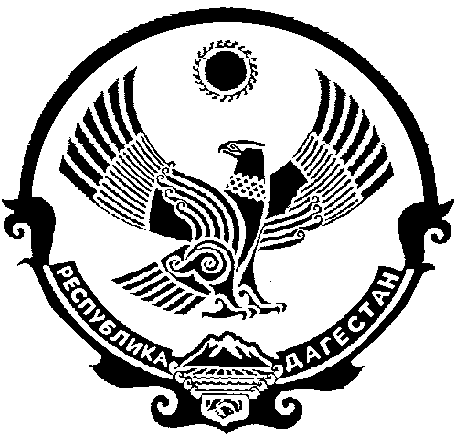 